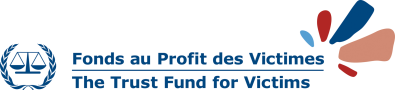 APPEL A MANIFESTATION D’INTERETIntitulé du marché : Fourniture de motos en République Démocratique du Congo (Bunia, Ituri)(Fonds au profit des victimes)Date de publication :			 05-Juillet-2019Date de clôture :				 08-Aout-2019Numéro de référence :		                    Réf. CPI 126715Manifestation d’intérêt à envoyerpar courrier électronique à l’adresse :	tenders@icc-cpi.intTélécopie :           				+31 70 515 8336Adresse électronique :		                   tenders@icc-cpi.intObjectif L’objectif de cet appel à manifestation d’intérêt est de sélectionner une maison commerciale spécialisée dans la vente des motos en mesure de délivrer à des individus déterminés par le Fonds au profit des victimes de la Cour pénale internationale des motos. Les motos à livrer sont de marques ci-après désignées : Triporteur, Haojin, Haojue, Senke, Boxer et TVS. DescriptionVeuillez-vous reporter aux pages qui suivent pour la description des services sollicités et des conditions à remplir dans le cadre de cette manifestation d’intérêt, expliquée ci-dessous.Seules les personnes physiques commerçantes ou sociétés commerciales remplissant les conditions recevront la description détaillée des produits et services à une étape ultérieure de la procédure d’invitation à soumissionner.Les personnes physiques commerçantes ou sociétés commerciales intéressées sont invitées à adresser une « Manifestation d’intérêt » ainsi que les documents exigés dans les conditions minimales requises pour manifester son intérêt par courrier électronique à l’adresse : tenders@icc-cpi.int. Merci d’utiliser le formulaire « Manifestation d’intérêt » qui se trouve à la fin du présent document. Les personnes physiques commerçantes ou sociétés commerciales intéressées sont priés d’indiquer leur numéro de fournisseur si elles sont inscrites sur le Portail mondial pour les fournisseurs des organismes des Nations Unies. Cet appel à manifestation d’intérêt n’est pas une invitation à soumissionner officielle. La CPI se réserve le droit de changer ou d’annuler à tout moment le présent appel à manifestation d’intérêt.APPEL A MANIFESTATION D’INTERETMarché de fournitures de motos en République démocratique du Congo (Ituri)ContexteLa Cour pénale internationale (« la CPI » ou « la Cour ») et le Fonds au profit des victimes (« le Fonds ») ont été créés en 2002 en application du Statut de Rome. La CPI a pour mission de poursuivre et de juger les personnes présumées responsables de génocide, de crimes de guerre et de crimes contre l’humanité, tandis que le Fonds fournit un appui aux victimes ayant survécu à ces crimes ainsi qu’à leur famille, pour autant qu’elles relèvent des situations à l’égard desquelles la Cour a compétence. Pour atteindre cet objectif, le Fonds a été investi d’un double mandat : Réparation : Exécuter les ordonnances de réparation rendues par la Cour contre une personne reconnue coupable.Assistance : Apporter un soutien aux victimes et à leur famille relevant des situations dont est saisie la CPI. Pour ce faire, il finance des programmes proposant une réhabilitation physique, un soutien matériel et une réhabilitation psychologique.Pour plus d’informations sur le Fonds au profit des victimes, veuillez consulter le site suivant : http://www.trustfundforvictims.orgDescription de services envisagés La mission du fournisseur consistera à réaliser ce qui suit : Fourniture de motos « TRIPORTEUR », motos à trois roues, de types Senke, Haojue ou Haojin, à 5 vitesses, à livrer à Bunia (Ituri) ;Fourniture de motos ordinaires, à  deux roues, de marques « SENKE », à moteur du type « TEMBO » nouveau modèle, à 4 vitesses, à livrer à Bunia (Ituri) ;Fourniture des motos ordinaires, à deux roues, de marque « BOXER-BM100 », à 4 vitesses, à livrer à Bunia (Ituri) ;Fourniture des motos ordinaires, de marque « TVS HLX 125’’ ou 150’’ », à 5 vitesses à livrer à Bunia (Ituri) ;Fourniture des motos ordinaires, de marque « HAOJUE-125-16N»,  à 5 vitesses, à livrer à Bunia (Ituri) ;Fourniture des motos ordinaires, de marque « HAOJIN», à 5 vitesses, à livrer à Bunia (Ituri) ;Montage des motos fournies, sur place à l’entrepôt à Bunia, au cas où elles sont livrées en caisses.Une soixantaine de motos est à livrer dans le cadre de ce marché.Conditions minimales requisesLa possibilité de soumettre une candidature est ouverte, à égalité de conditions, à toutes personnes physiques commerçantes ou sociétés commerciales nationales ou internationales dûment enregistrées et opérant en RDC. Afin de participer à la procédure d’invitation à soumissionner à venir, les personnes physiques commerçantes ou sociétés commerciales sont invitées à fournir obligatoirement:Une copie de leur identification nationale (délivrée par le Service de l’Economie Nationale) ;Une copie Registre du Commerce et du Crédit Mobilier (RCCM) ;Leur numéro d’Impôt ou Registre (délivrée par la Direction Générale d’Impôt ou DGI).Autres conditions nécessaires à remplir : Avoir une adresse physique en République Démocratique du Congo, particulièrement à Bunia/Ituri ;Etre en mesure de fournir le nombre approximatif de soixante (60) motos dans le délai convenu, aux caractéristiques ci-haut étayées et pouvant être redéfinies dans le protocole d’accord ;Avoir un compte bancaire opérationnel dans une des agences de Bunia ;Respecter les prix tels que convenus dans le  protocole initial ;Accepter d’être payé après livraison des engins, par voie bancaire et dans un délai qui sera arrêté d’un commun accord entre les deux parties ;Etre en mesure de délivrer un(e) facture/reçu approprié(e) accompagné(e) d’un/de document(s) attestant la déclaration de (s) moto (s) à la douane.Garder le caractère confidentiel de l’opération de livraison aux individus identifiés.***Le candidat adressera une lettre de demande au Fonds au profit des victimes en spécifiant la capacité dont dispose le fournisseur pour satisfaire aux besoins tels qu’exprimés dans le protocole. Il précisera tout autre document permettant de prouver le caractère idoine de l’expertise de l’intéressé aux spécifications de cet appel à manifestation d’intérêt.Veuillez noter que le premier examen des candidatures portera sur les documents mentionnés dans les trois conditions minimales requises ainsi que d’autres conditions nécessaires ci-dessus. Seules les candidatures remplissant les conditions requises dans le cadre de la procédure de manifestation d’intérêt recevront la description détaillée des produits et services à fournir dans le cadre de la procédure d’invitation à soumissionner. Le Fonds et la CPI ne rembourseront à aucune organisation les frais liés à la préparation et à la soumission des documents.Les personnes physiques commerçantes ou sociétés commerciales intéressées sont invitées à adresser une « Manifestation d’intérêt » ainsi que les documents mentionnés dans les conditions requises par courrier électronique (à l’adresse tenders@icc-cpi.int) et doivent indiquer dans la ligne objet du courriel « Manifestation d’intérêt 126715 ».La « Manifestation d’intérêt » doit inclure les informations suivantes : nom de l’organisation, adresse, téléphone/télécopie, adresse électronique et contact de la personne ou de la maison commerciale. Le Fonds pourrait effectuer des descentes sur le lieu pour s’assurer de la véracité des informations fournies par le client avant la décision finale.Cet appel à manifestation d’intérêt ne constitue pas une invitation à soumissionner. La CPI se réserve le droit de changer ou d’annuler à tout moment le présent appel à manifestation d’intérêt.MANIFESTATION D’INTÉRÊTCPI 126715Numéro de référence de l'appel à manifestation d’intérêt:(Veuillez indiquer ce numéro dans l'objet de votre courriel)Renseignements relatifs à la personne/Société commerciale:Nom de la personne/maison commerciale: ______________________________________________________________________Adresse (pour retour de réponse): ______________________________________________________________________Téléphone: ______________________________________________________________________Télécopie: ______________________________________________________________________Adresse électronique:______________________________________________________________________Contact de la personne/maison commerciale: ______________________________________________________________________